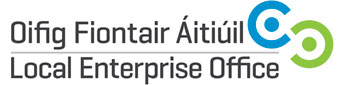 Owner Manager Development ProgrammeExpression of InterestSignature	: 	__________________________________________Closing date – 16th August 2021- Please return to Ita Horan, Local Enterprise Office Tipperary, Cahir Rd., Clonmel, Co. Tipperary ita.horan@tipperarycoco.ie 0761 06 6200Contact  Name:Company Name:Address:Landline Telephone:Mobile Telephone :E-mail: Product /Service Description: No of Staff: 